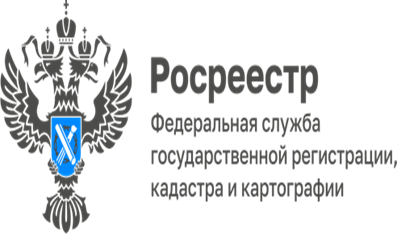 	ПРЕСС-РЕЛИЗНовеллы Гражданского кодекса РФ о правах на недвижимое имущество1 сентября 2022 года вступят в силу изменения, посвященные праву собственности и другим вещным правам на здания, сооружения, объекты незавершенного строительства, помещения и машино-места.В частности, определено:- Если Гражданским кодексом РФ, другим законом или договором не предусмотрено иное право собственности на созданные здание, сооружение, объект незавершенного строительства, помещение, машино-место возникает у собственника земельного участка, на котором расположены указанные объекты, или у лица, которому находящийся в государственной или муниципальной собственности земельный участок предоставлен для создания соответствующей недвижимой вещи;- Собственнику помещения, машино-места принадлежит доля в праве собственности на общее имущество в таких здании или сооружении, которая не может отчуждаться отдельно от соответствующего помещения или машино-места;- Пользование жилым помещением для целей, не связанных с проживанием граждан, допускается только после перевода жилого помещения в нежилое помещение;- Собственник здания или сооружения, находящихся на земельном участке, принадлежащем другому лицу, не имеющий права пользования этим земельным участком по закону или по договору с собственником земельного участка, вправе пользоваться данным земельным участком в объеме, необходимом для обеспечения ему доступа к таким зданию или сооружению;- В случае случайной гибели здания или сооружения, находящихся на земельном участке, принадлежащем другому лицу, собственник этих объектов не утрачивает право пользования таким участком и имеет право на их восстановление в течение 5 лет с момента гибели;- Понятие общего имущества собственников помещений, машино-мест в здании или сооружении;- Собственники помещений, машино-мест в здании или сооружении пользуются земельным участком, на котором расположены эти здание или сооружение.Кроме того, как пояснила руководитель Управления Росреестра по Еврейской автономной области Светлана Зуева: «Регламентирован порядок прекращения права собственности на бесхозяйственно содержимое помещение. Если собственник помещения использует его не по назначению, систематически нарушает права и интересы соседей либо бесхозяйственно содержит помещение, допуская его разрушение, уполномоченный государственный орган или орган местного самоуправления может предупредить собственника о необходимости устранить нарушения, а если они влекут разрушение помещения, также назначить собственнику соразмерный срок для ремонта помещения.В случае продолжения нарушений после предупреждения суд по иску уполномоченного государственного органа или органа местного самоуправления может принять решение о продаже с публичных торгов такого помещения».Об Управлении Росреестра по Еврейской автономной областиУправление Федеральной службы государственной регистрации, кадастра и картографии по Еврейской автономной области является федеральным органом исполнительной власти, осуществляющим функции по государственной регистрации прав на недвижимое имущество и сделок с ним, по оказанию государственных услуг в сфере государственного кадастрового учета недвижимого имущества, землеустройства, государственного мониторинга земель, а также функции по государственной кадастровой оценке, федеральному государственному надзору в области геодезии и картографии, государственному земельному надзору, надзору за деятельностью саморегулируемых организаций оценщиков, контролю деятельности саморегулируемых организаций арбитражных управляющих. Руководителем Управления Росреестра по Еврейской автономной области является Зуева Светлана Евгеньевна.https://rosreestr.gov.ru  Наша страница в социальных сетях: Управление Росреестра по Еврейской АО https://vk.com/public211690935 ,                                                                                                                                                    https://ok.ru/profile/589219754402 Контакты для СМИОтдел организации, мониторинга и контроля, правового обеспечения,защиты государственной тайны и мобилизационной подготовки,государственной службы и кадров, контроля и надзора в сфере саморегулируемых организацийтел.: 8(42622)21773 электронная почта: 79_upr@rosreestr.ru679016, г. Биробиджан, пр. 60-летия СССР, 26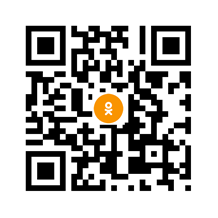 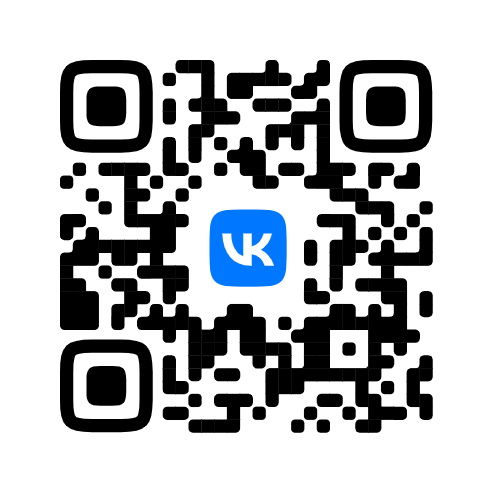 